        Provincial Team Code of Conduct       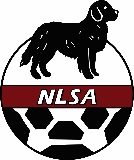 3.1 Application 

This Code of Conduct applies to all members of the Newfoundland and Labrador Soccer Association, which includes but is not limited to all participating athletes, coaches, team managers, match officials and Provincial Representatives. This policy applies to conduct of these members at all soccer related activities at the local, provincial and national levels. 

3.2 Code of Conduct 

3.2.1 All members of the Newfoundland and Labrador Soccer Association are expected to: 
• Act as ambassadors for their local clubs, the NLSA and the province of Newfoundland Labrador; 
• Participate in all games in the spirit of fair play, co-operation and respect for others at all times; 
• Respect the Laws of the Game; 
• Respect the rules of the NLSA, the CSA and the Host Committee of tournaments; 
• Perform to the best of their ability in every competition and accept with pride the result their effort brings; 
• Respect their opponents; 
• Respect the directions and integrity of officials, realizing that their decisions are based upon game conditions as they saw them; 
• Be gracious in victory and defeat; 
• Respect the rights of the residents of the Host communities and members from other communities, provinces and territories. 
• Regard participation in soccer related activities as a privilege and wear their team colors with pride; 
• Conduct themselves in accordance with the NLSA Harassment Prevention Policy and Code of Conduct to ensure that all games take place in a safe environment, free from discrimination and harassment (including but not limited to hazing, verbal, physical and psychological harassment). 

3.2.2 Members of the NLSA will: 
• Abide by the established curfew; 
• Reside in the approved accommodation for the event; 
• Wear the appropriate uniform assigned for a particular event; 
• Wear appropriate attire while staying in hotels or other guest accommodations; 
• Be punctual for all team functions and activities; 
• Respect the Clean Air Policy and ban on smoking at tournament venues; 
• Obey all federal and provincial laws and municipal by-laws on alcohol consumption and illegal substance (drug) and tobacco use. 

3.2.3 Members of the NLSA will not: 
• Verbally or physically abuse or criticize other members of the NLSA or other participants in any soccer event including representative officials and volunteers of any host committee; 
• Show disrespect to officials, including the use of foul language and obscene or offensive gestures; 
• Breach any of the rules of their sport, the NLSA, the CSA or the Host Committee; 
• Abuse, damage or destroy facilities or equipment; 
• Fail to comply with rulings by officials, coaches, managers, or any other person in a position of authority or responsibility; 
• Bet or take part in illegal gambling; 
• Breach the requirements of the NLSA Harassment Policy; 
• Indulge in any other unreasonable conduct which brings any member of the NLSA into disrepute, including but not limited to, activities which disturb or disrupt the peace, infractions of municipal, provincial or federal laws, the abusive use of alcohol, the non-medical use of drugs, or the use of alcohol by minors; 
• Use any pornography as part of a team event; 
• Upload content to, or participate in, social media activities that are considered private and as such are deemed detrimental to the NLSA or any of its members. I and my child have reviewed the terms of the NLSA Code of Conduct and agree to abide by the NLSA code of Conduct